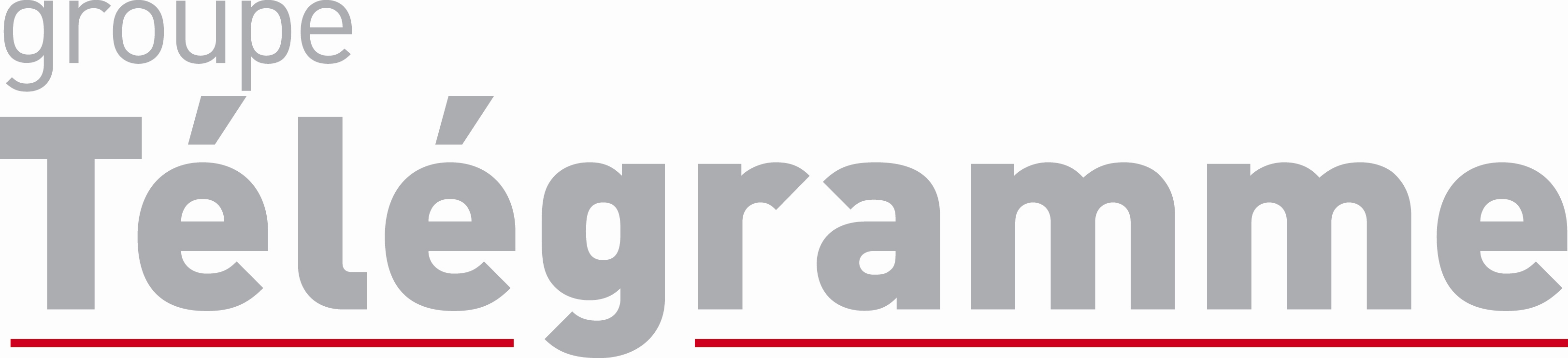 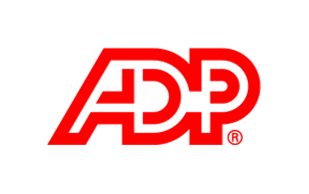 Invitation presse – Conférence Salon Solutions RH                                                                          Le 1er mars 2011
DRH : innovez au service des salariés !Invitation presse – Conférence Salon Solutions RH                                                                          Le 1er mars 2011
DRH : innovez au service des salariés !Avec le témoignage d’Yves BONNEFOY, Secrétaire Général chargé des Ressources Humaines, Groupe TélégrammeAlors qu’on limite souvent le champ de compétences du DRH à l’exécution de décisions prises en comité de direction, l’entreprise a pourtant plus que jamais besoin de son expertise. Mais comment faire entendre sa voix dans un contexte économique qui relègue au second plan le facteur humain ? En prenant son destin en main !Au DRH de jouer son rôle en étant au service de tous les acteurs de l’organisation. Et cette dynamique passe forcément par l’innovation. ADP, spécialiste des services pour la gestion de la Paie et des Ressources, vous invite à venir débattre autour des thèmes suivants :Ecouter les salariés,Expliquer  la rémunération globale,Simplifier la vie des salariés,Fédérer autour d’un projet collectif.Avec le témoignage d’Yves BONNEFOY, Secrétaire Général chargé des Ressources Humaines, Groupe TélégrammeAlors qu’on limite souvent le champ de compétences du DRH à l’exécution de décisions prises en comité de direction, l’entreprise a pourtant plus que jamais besoin de son expertise. Mais comment faire entendre sa voix dans un contexte économique qui relègue au second plan le facteur humain ? En prenant son destin en main !Au DRH de jouer son rôle en étant au service de tous les acteurs de l’organisation. Et cette dynamique passe forcément par l’innovation. ADP, spécialiste des services pour la gestion de la Paie et des Ressources, vous invite à venir débattre autour des thèmes suivants :Ecouter les salariés,Expliquer  la rémunération globale,Simplifier la vie des salariés,Fédérer autour d’un projet collectif.En présence de :Yves BONNEFOY, Secrétaire Général RH, Groupe Télégramme. Thomas CHARDIN, Directeur Marketing et Stratégie en charge des offres RH, ADP France. En présence de :Yves BONNEFOY, Secrétaire Général RH, Groupe Télégramme. Thomas CHARDIN, Directeur Marketing et Stratégie en charge des offres RH, ADP France. Conférence « DRH : innovez au service des salariés ! »,  mercredi 9 mars 2011 de 14h15 à 15h45 (C14 - salle 2) Animée par Frédéric Ferrer, journaliste et professeur à ESCP EuropeConférence « DRH : innovez au service des salariés ! »,  mercredi 9 mars 2011 de 14h15 à 15h45 (C14 - salle 2) Animée par Frédéric Ferrer, journaliste et professeur à ESCP EuropeSalon Solutions RH les 8, 9 et 10 mars 2011- Porte de Versailles - Paris - Pavillon 4  / Stand ADP n° B23Salon Solutions RH les 8, 9 et 10 mars 2011- Porte de Versailles - Paris - Pavillon 4  / Stand ADP n° B23Merci de bien vouloir confirmer votre présence auprès du service de presse.Merci de bien vouloir confirmer votre présence auprès du service de presse.Contacts presse :Contacts presse :Service de presse ADPMélanie JAPAUD Tél. : +33 6 48 37 89 32melanie.japaud@consultants.publicis.frADPLaurence RousselotTél : +33 1 55 63 59 59laurence.rousselot@fr.adp.com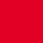 